Egy marék föld…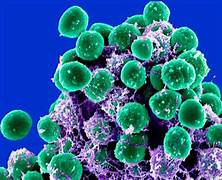 Olvassátok el 26-27. oldalon található, Akik a föld alatt laknak c. írást és válaszoljatok a kérdésekre!Mely élőlények és növények az elsők a táplálékláncban?          ………………………………………………………………………………………………………………………..Ezek a hasznos élőlények és gombák, mit állítanak elő?…………………………………………………………………………………………………………………………A korhadékokat mik eszik meg és dolgozzák fel?…………………………………………………………………………………………………………………………Mely állatok „kertbarátok”?…………………………………………………………………………………………………………………………..Mely rovarok laknak a föld alatt?………………………………………………………………………………………………………………………..Miért bújnak el az élőlények a föld alá?……………………………………………………………………………………………………………………….Köszönöm a munkátokat!